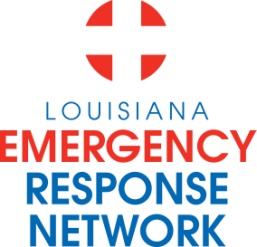 Louisiana Emergency Response NetworkBoard MeetingMay 15, 2014    1:00pm – 3:00pmLocation:	Louisiana Emergency Response Network - Headquarters               14141 Airline Hwy, Suite One, Suite B Baton Rouge, LA 70817AGENDA1.       Welcome LERN Board Members   2.        Roll Call and Establish a Quorum3.       Approval of Agenda 4.       Approval of Minutes of 01/16/14 Board Meeting5.       LERN Business:           Executive Director Report			              P. Hargroveb.   Ratification of Commission Members		              P. Hargrovec.   Stroke Update		 			              Sheryl Martin-Schild, MD	- HFAP	- Data/Confirmed Conceptd. STEMI/Update						Dr. Alie. Stroke/STEMI Rules and Regulations			P. Hargrovef. Trauma System Update				                 R. Coscia, MDg. Region 2, 4, and 5 Report				T. Colliganh. Budget/Finance						P. Sullivan/C. Barri.  Research Review Committee				J. Hunt, MD j. Litigation Report –EXECUTIVE SESSION		C. CangelosiBrenna Ash Miller, Individually, and as Guardian of the Minor Child, Skyler Miller, and As A Duly Authorized Person To Make This Claim On Behalf of the Estate of Richard A. Miller, Jr. v. Acadian Ambulance Service, Inc.; The State of Louisiana Through The Louisiana State University Board of Supervisors, Louisiana State University Health Sciences Center, Healthcare Services Divisions and The Medical Center of Louisiana at New Orleans; and Louisiana Emergency Response Network (15th Judicial District Court, Parish of Lafayette, State of Louisiana, Docket No. 2012-6808 Div. C; appealed to Court of Appeal, Third Circuit, Docket No. CA 13-1269; on Writ of Review, Supreme Court of Louisiana, Docket No. 2014-C-698)Rene and Sandra Simon v. State of Louisiana Through the Louisiana Emergency Response Network (19th Judicial District Court, Parish of East Baton Rouge, State of Louisiana, Docket No. 629,386, Sec. 25).  j. Dr. Hunt Report/Closing Remarks			J. Hunt, MD 	 6.         Public Comment 7.          Adjournment Next Board Meeting – To be determined 